Mijn naam is Leontien Becker, ik ben 21 jaar oud en ik ben derdejaars verloskundestudent aan de Verloskunde Academie in Amsterdam. In de komende 6 weken zal ik stagelopen bij Verloskundigenpraktijk in Amsterdam. Jullie kunnen mij zowel bij de spreekuren als tijdens de dienst tegenkomen.
De stages geven mij inzicht in het beroep van een verloskundige en daarnaast is het voor mij heel leerzaam om de bestudeerde theorie in de praktijk toe te kunnen passen.Voelt u zich er niet prettig bij als ik aanwezig ben? Geen probleem, laat het gerust weten.Ik heb er erg veel zin in!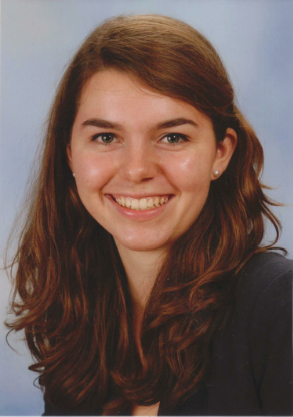 